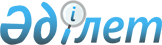 "Тараз қаласы бойынша әлеуметтік көмек көрсетудің, оның мөлшерлерін белгілеудің және мұқтаж азаматтардың жекелеген санаттарының тізбесін айқындаудың Қағидаларын бекіту туралы" Тараз қалалық мәслихатының 2017 жылғы 28 қарашадағы №25-4 шешіміне өзгерістер енгізу туралы
					
			Күшін жойған
			
			
		
					Жамбыл облысы Тараз қалалық мәслихатының 2019 жылғы 27 наурыздағы № 43-10 шешімі. Жамбыл облысының Әділет департаментінде 2019 жылғы 29 наурызда № 4158 болып тіркелді. Күші жойылды – Жамбыл облысы Тараз қалалық мәслихатының 2020 жылғы 23 желтоқсандағы № 66-8 шешімімен
      Ескерту. Күші жойылды – Жамбыл облысы Тараз қалалық мәслихатының 23.12.2020 № 66-8 шешімімен (алғаш ресми жарияланған күннен кейін күнтізбелік он күн өткен соң қолданысқа енгізіледі).

      РҚАО-ның ескертпесі.

      Құжаттың мәтінінде түпнұсқаның пунктуациясы мен орфографиясы сақталған.
      "Қазақстан Республикасындағы жергілікті мемлекеттік басқару және өзін-өзі басқару туралы" Қазақстан Республикасының 2001 жылғы 23 қаңтардағы Заңына сәйкес Тараз қалалық мәслихаты ШЕШІМ ҚАБЫЛДАДЫ:
      1. "Тараз қаласы бойынша әлеуметтік көмек көрсетудің, оның мөлшерлерін белгілеудің және мұқтаж азаматтардың жекеленген санаттарының тізбесін айқындаудың Қағидаларын бекіту туралы" Тараз қалалық мәслихатының 2017 жылғы 28 қарашадағы № 25-4 шешіміне (Нормативтік құқықтық актілердің мемлекеттік тіркеу тізілімінде № 3626 болып тіркелген электрондық түрде Қазақстан Республикасы нормативтік құқықтық актілерінің эталондық бақылау банкінде 2017 жылдың 28 желтоқсанында жарияланған) мынадай өзгерістер енгізілсін:
      көрсетілген шешіммен бекітілген Тараз қаласы бойынша әлеуметтік көмек көрсетудің, оның мөлшерлерін белгілеудің және мұқтаж азаматтардың жекелеген санаттарының тізбесін айқындаудың Қағидаларының:
      3 тармақтың 7) тармақшасы алып тасталсын;
      24 тармақ алып тасталсын.
      2. Осы шешімнің орындалуын бақылау Тараз қалалық мәслихатының білім беру, денсаулық сақтау, мәдениет, жастар саясаты және әлеуметтік орта жөніндегі тұрақты комиссиясына жүктелсін.
      3. Осы шешім әділет органдарында мемлекеттік тіркелген күннен бастап күшіне енеді және оның алғашқы ресми жарияланған күннен кейін күнтізбелік он күн өткен соң қолданысқа енгізіледі.
					© 2012. Қазақстан Республикасы Әділет министрлігінің «Қазақстан Республикасының Заңнама және құқықтық ақпарат институты» ШЖҚ РМК
				
      Тараз қалалық

      мәслихаты сессиясының төрайымы 

Э. Мырза-Ғали

      Тараз қалалық

      мәслихатының хатшысы 

Б. Кулекеев
